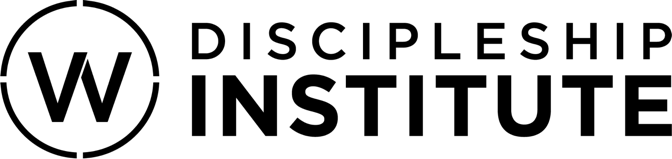 BOOK CLUB SYLLABUSMaterials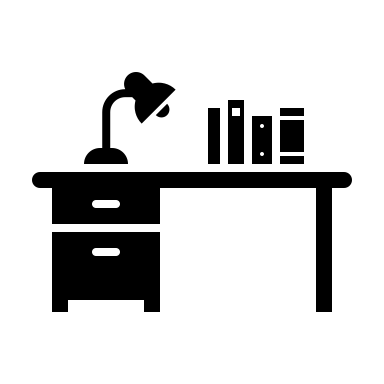 To participate in this Book Club, you will need:The New Testament in Seven Sentences, by Gary M. BurgeThe Woodmen App (in the App store, search for Woodmen Valley Chapel) Microsoft Teams (only one meeting is required)Book Club (Online)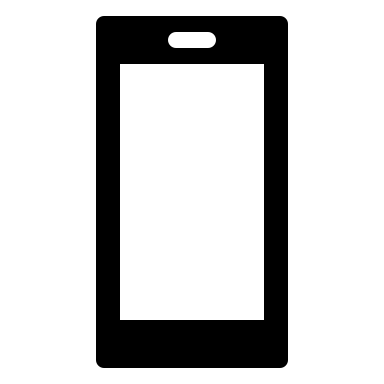 Whether you’re intimidated by the Bible or looking to deepen your understanding of Scripture, Book Club is for you. The class facilitator will guide you to achieve all learning outcomes. Book Club is a guided learning environment that takes place exclusively on the Woodmen App so you don’t have to worry about missing a meeting date. Book Description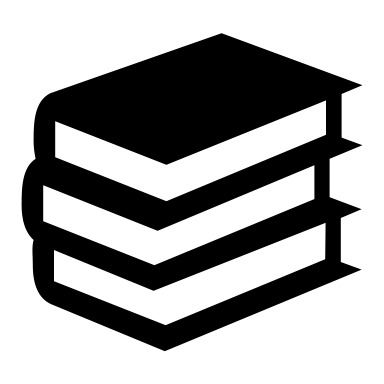 “We often explore individual passages of Scripture without seeing the whole. A verse may be inspiring and easy to grasp, but the sweeping context is often difficult and requires persistence. To understand the breadth of the gospel's message, we need to perceive the full tapestry of Scripture with its theological themes woven together. Otherwise, we miss the scope of what Jesus is doing in the New Testament, gaining mere glimpses of his activity or teaching but missing their significance.Gary M. Burge aims to weave this larger tapestry so that each part of the story takes on richer meaning. Using seven key sentences drawn straight from the New Testament, Burge demonstrates how the themes of fulfillment, kingdom, cross, grace, covenant, spirit, and completion set a theological rhythm for our faith.”

Book Club Objectives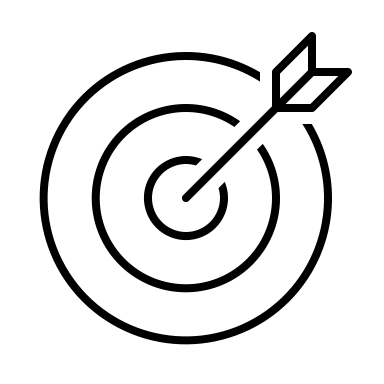 This book club will:Introduce participants to seven main topics found in the New TestamentHelp participants see the aerial landscape of the BibleEquip participants to explain how these seven main topics are rooted in the Old TestamentLearning Outcomes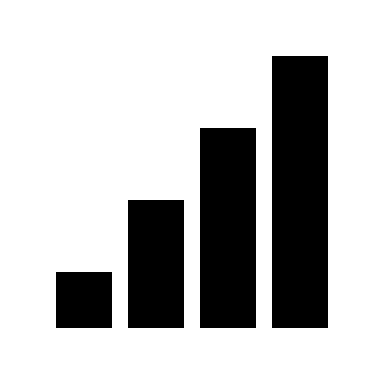 Upon completion of this book club, all participants will be able to:Explain how Jesus fulfills Israel’s hopesDefend the idea that “the Kingdom” was central to Jesus’ teachingArticulate how redemptive suffering was central to Jesus’ messianic workClarify the truth that God’s grace is an Old Testament idea as much as it is a New Testament ideaExplain how the covenant community that began with Abraham’s family finds its fulfillment in the community of ChristIdentify three ways the Church is a “Spirit-inspired community”Explain how the New Testament story ends and how God is reclaiming what is his  What to Expect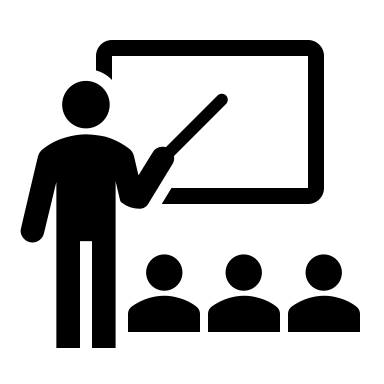 Here’s what participants can expect:All participants will join a single one-hour Microsoft Teams meeting to learn the vision of Book Club, to get to know the facilitator/one another and to ask questions The Book Club facilitator will enable participant access to the discussion board on the Woodmen App a few days before Book Club beginsThe Book Club facilitator will post discussion questions every Monday on the Woodmen App discussion board for that week’s required reading Participants will respond to these questions no later than Friday of that same weekFrom Friday to Sunday, participants are encouraged to respond to at least two other Book Club participantsParticipants are encouraged to post questions or insights they gain from their readingThe facilitator will participate in some (though not all) discussions and will assist in answering questions that participants post on the discussion boardAll participants will achieve the learning outcomes posted aboveDates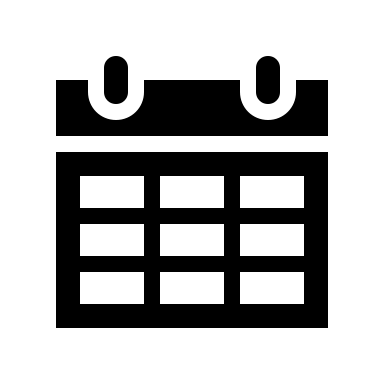 July 1st : Teams (online) meeting from 6:30-7:30pm (Facilitator will email teams link)Week 1 (July 1st – 7th): Introduction & chapter 1 Week 2 (July 8th – 14th): Chapter 2 Week 3 (July 15th – 21st): Chapter 3 Week 4 (July 22nd – 28th): Chapter 4 Week 5 (July 29th – Aug 4th): Chapter 5 Week 6 (August 5th – 11th): Chapter 6 Week 7 (August 12th – 18th): Chapter 7 & Conclusion 